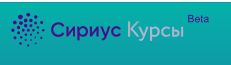 Памятка прохождения школьного этапа всероссийской олимпиады школьников на платформе «Сириус. Курсы»Заходим в браузере в систему «Сириус. Курсы» о ссылке https://uts.sirius.online/Ввести код участникаУказать данные о себе (реальные)Начинаете выполнять олимпиаду. После начала выполнения заданий время начинает отсчитываться автоматически.ВНИМАНИЕ!!! Отсчет времени не останавливается, даже если участник выйдет из системы!По правилам олимпиады задания следует выполнять самостоятельно. ЗАПРЕЩАЕТСЯ пользоваться дополнительными материалами, ресурсами сети Интернет. В случае нарушений принципов академической честности (как во время олимпиады, так и по результатам проверки) участника могут дисквалифицировать!В течение 2 календарных дней после завершения олимпиады на сайте https://siriusolymp.ru/ проводится разбор заданий (как текстовые, так и видеоразборы)Результаты проверки работ участников будут доступны в системе https://uts.sirius.online/ по коду участника через 7 календарных дней с даты проведения олимпиады. (ОБЯЗАТЕЛЬНО сохраните свой код)ПОМНИТЕ! КАЖДЫЙ ИЗ ВАС ТАЛАНЛИВ! 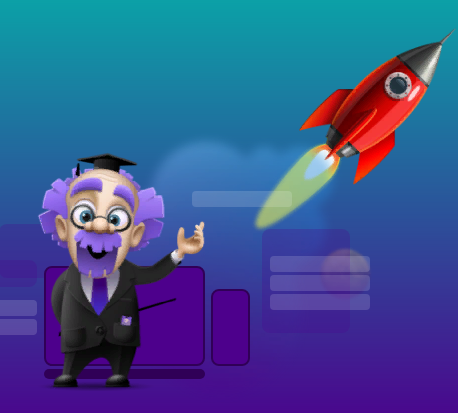 